Cesena, 28/4/22Circolare 119-21Al personale ATA e docentep.c. all’ufficio personaleOggetto: nuove norme in vigore dal primo maggio a seguito di cessazione dell’emergenza COVIDSi trasmette di seguito la specifica sulle nuove norme che definiscono l’uso di mascherine e l’obbligo di Green Pass nell’ambito scolastico a seguito della cessazione stato di emergenza dall’1 maggio. Per ogni dettaglio si rinvia alla circolare 109/22 di questo istituto e per la norma di riferimento al Decreto Legge 24 del 24/3/22In sintesi:dal 1 maggio cessa di essere obbligatorio il Green Pass, sia base che rafforzato, per esterni che accedono a scuola (visitatori, genitori, fornitori, ecc.). Non dovrà più essere chiesto né è più necessario registrare le generalità delle persone che accedono.Le mascherine rimangono obbligatorie fino alla fine dell’anno scolastico a scuola, in tutti i luoghi chiusi, e quindi anche in aula o in lab, per tutti: dipendenti, esterni, genitori, alunni, salvo i casi di esenzione (che vanno documentati) previsti dalle norme vigenti.Anche sui mezzi di trasporto pubblici rimane obbligatorio l’uso di mascherine.Rimane l’obbligo vaccinale comprensivo di dose di richiamo per tutti i dipendenti, eccetto esenzioni o guarigioni dal Covid (che durano sei mesi), con le modalità di sanzione previste per chi viola l’obbligo già descritte nella circolare 109, a cui si rinviaSi ricorda pertanto in particolare agli alunni che il reiterato mancato o cattivo uso della mascherina può essere sanzionato con note o sospensioni (in caso di recivida o provocazione) ai sensi del regolamento di disciplina di istituto, in quanto violazione appunto dello stesso nello specifico per messa a rischio dell’incolumità della comunità scolastica. E’ appena il caso di ricordare, infatti, che vi sono soggetti, fra gli alunni e fra i dipendenti, con problematiche immunitarie per cui contrarre il Covid può mettere seriamente a rischio la loro salute. Pertanto per la sicurezza degli altri (oltre che di ciascuno) va fatta attenzione al distanziamento e all’uso delle mascherineDistinti saluti
IL DS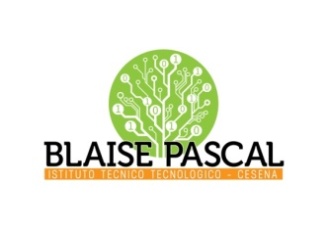 ISTITUTO Superiore 
Pascal/ComandiniP.le Macrelli, 100 
47521 Cesena 
Tel. +39 054722792 
Cod.fisc. 90076540401 - Cod.Mecc. FOIS01100L
FOIS01100L@istruzione.itFOIS01100L@pec.istruzione.it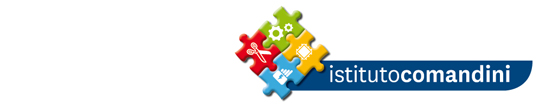 